Lecture-12 Transformation of E&M fieldLet us consider two plates in the xz-plane in Frame . The surface charge density 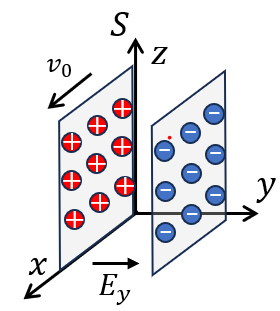                          (  )The two plates move along x-direction at the speed , thus   ()We consider another frame , which moves at the speed  along the x-axis with respect to S, what the field observed in ? In , the velocity of the two plates:      here       and In , the charge density        (See Lec. 9, Sec. 6)   here  and       here Thus                        ------ We can derive the rules for other components:  is moving at speed of  along the x-direction with respect to :  ------ Or    -------CGSCase 1:  To the first order (, i.e. )   Case 2: Suppose in the  with , then: Then                     Similarly, in the  with , then in :   A conducting rod moving in -field ()In  frame,  the rod is moving along y-direction.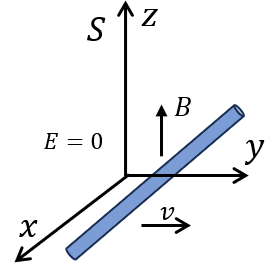 Lorenz force   drives that charge accumulates at ends （right hand rule）. induced internal field.In  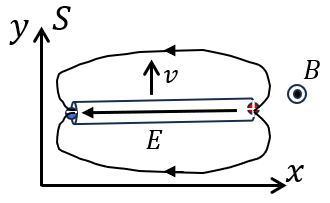 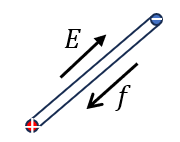 Now let us sit the co-moving frame  () with . For the moment, we neglect the rod, then we will see in the frame , there exist  and :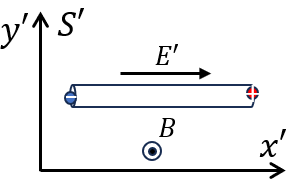  up to In , the rod is at rest,  induces charge distribution in the rod, which in turn rebalance the field resulting in no electric field inside the rod! Therefore, there is no motion of electric charge! Total  distribution in 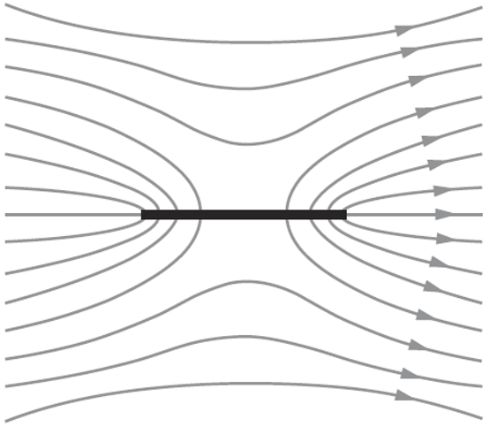 